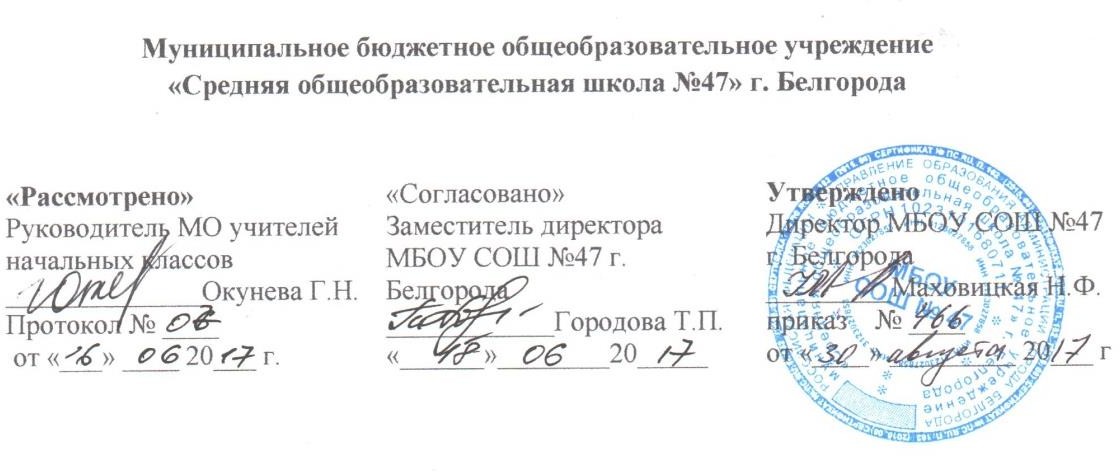 РАБОЧАЯ ПРОГРАММАпо музыкена уровень начального общего образования УМК «Школа России»Составители:Пояснительная запискаРабочая программа по музыке составлена на основе:Федерального государственного образовательного стандарта начального общего образования, утверждённого приказом Министерства образования и науки РФ от 06.10.2009г. №373 с изменениями и дополнениями;Примерной основной образовательной программы образовательного учреждения (Начальная школа), Издательство «Просвещение» 2010г.;Рабочая программа для общеобразовательных учреждений. «Музыка. 1-4 классы», авторы В.В. Алеев, Т.И. Науменко, Т.Н. Кичак, М., Дрофа, 2012г.Программа ориентирована на использование учебно-методического комплекта:В.В.Алеев, Т.Н.Кичак «Музыка. 1 класс»: Учебник для учащихся 1 класса, М., Дрофа, 2013.В.В.Алеев, Т.Н.Кичак «Музыка. 2 класс»: Учебник для учащихся 2 класса, М., Дрофа, 2013.В.В.Алеев, Т.Н.Кичак «Музыка. 3 класс»: Учебник для учащихся 3 класса, М., Дрофа, 2013.В.В.Алеев, Т.Н.Кичак «Музыка. 4 класс»: Учебник для учащихся 4 класса, М., Дрофа, 2013.ЦЕЛЬ предмета «Музыка» в начальной школе заключается в формировании основ духовно-нравственного воспитания школьников через приобщение к музыкальной культуре как важнейшему компоненту гармоничного развития личности.ЗАДАЧИ предмета «Музыка» заключаются в следующем:—привить интерес, любовь и уважение к музыке как предмету искусства;—научить воспринимать музыку как важную часть жизни каждого человека;—способствовать формированию эмоциональной отзывчивости, любви к окружающему миру;—воспитывать и развивать нравственно-патриотические чувства: любви к Родине, уважения к ее истории и традициям;—привить основы художественного вкуса;—воспитывать эмоционально-ценностное отношение к музыкальному искусству;—научить видеть взаимосвязи между музыкой и другими видами искусства (в первую очередь литературой и изобразительным искусством);—обогатить знаниями о музыкальном искусстве;—научить практическим умениям и навыкам в учебно-творческой деятельности;—сформировать потребность в общении с музыкой.Реализация задач осуществляется через различные виды музыкальной деятельности: слушание музыки, пение, инструментальное музицирование, музыкально-пластическое движение, драматизацию музыкальных произведений.Общая характеристика курсаХарактерная тенденция, присущая стандартам второго поколения, связана с «усилением общекультурной направленности общего образования, универсализации и интеграции знаний». Широкий интегративный контекст программы (имеются в виду многочисленные содержательные связи с предметами «Литературное чтение», «Изобразительное искусство»,«Русский язык», «Окружающий мир») не снижает самоценности предмета «Музыка», а лишь придает больший «стереофонический» объем в восприятии и усвоении его содержания.Также интегративность обусловливает и особенности формирования результатов образования. «В результате изучения всех без исключения предметов в начальной школе у выпускников будут сформированы личностные, регулятивные, познавательные и коммуникативные универсальные учебные действия как основа умения учиться»1.Музыкальную основу программы составляют произведения композиторов-классиков, охватывающие временной диапазон от эпохи барокко до наших дней, народная музыка России и стран ближнего и дальнего зарубежья, образцы духовной музыки, а также значительно обновленный репертуар композиторов-песенников. Особо отметим, что песенный материал нестолько выполняет вспомогательную, «иллюстративную» функцию, сколько играет самоценную смысловую роль в освоении содержания программы.Отбор музыкальных произведений осуществлен с учетом их доступности, художественной выразительности, очевидной образовательной и воспитательнойнаправленности.Академический материал подобран в соответствии с реальной возможностью его освоения в рамках урочной деятельности; песенный репертуар дан в расширенном варианте с целью его вариативного использования.Сочинения (или их фрагменты), предназначенные для прослушивания, звучат не более одной- двух минут в 1, 2 классах и две-три минуты в 3 и 4 классах.Место курса в учебном планеНастоящий курс «Музыка. 1—4 классы» полностью соотносится с инвариантной частью Базисного учебного (образовательного) плана образовательных учреждений Российской Федерации, реализующих основную образовательную программу начального общего образования. «Содержание образования, определенное инвариантной частью, обеспечивает приобщение обучающихся к общекультурным ценностям, формирует систему предметных навыков и личностных качеств, соответствующих требованиям стандарта».В соответствии с Базисным учебным планом предмет «Музыка» в начальной школе изучается в течение четырех лет— с 1 по 4 класс. Количество часов в неделю— 1. В первом классе курс рассчитан на 33 учебные недели; во 2—4 классах— на 34 учебные недели.Ценностные ориентиры содержания программы.формирование и воспитание у обучающихся веры в Россию, чувства личной ответственности за Отечество;формирование чувства патриотизма и гражданской солидарности;формирование разностороннего, интеллектуально-творческого и духовного развития;формирование основ художественного мышления;ориентация на успешную социализацию растущего человека, становление его активной жизненной позиции, готовности к взаимодействию и сотрудничеству в современном поликультурном пространстве, ответственности за будущее культурное наследие.Планируемые результатыЛичностные, метапредметные и предметные результаты освоения учебного курса 1 классВ области личностных результатов:— наличие широкой мотивационной основы учебной деятельности, включающей социальные, учебно-познавательные и внешние мотивы;—ориентация на понимание причин успеха в учебной деятельности;—наличие эмоционально-ценностного отношения к искусству;—реализация творческого потенциала в процессе коллективного (индивидуального) музицирования;—позитивная самооценка своих музыкально-творческих способностей.В области метапредметных результатов:—умение строить речевые высказывания о музыке (музыкальных произведениях) в устной форме (в соответствии с требованиями учебника для 1 класса);—умение проводить простые сравнения между музыкальными произведениями, а также произведениями музыки и изобразительного искусства по заданным в учебнике критериям;—умение устанавливать простые аналогии (образные, тематические) между произведениями музыки и изобразительного искусства;—наличие стремления находить продуктивное сотрудничество (общение, взаимодействие) со сверстниками при решении музыкально-творческих задач;—участие в музыкальной жизни класса (школы, города).В области предметных результатов:—наличие интереса к предмету «Музыка». Этот интерес отражается в стремлении к музыкально-творческому самовыражению (пение, игра на детских музыкальных инструментах, участие в импровизации, музыкально-пластическое движение, участие в музыкально- драматических спектаклях);—умение определять характер и настроение музыки с учетом терминов и образных определений, представленных в учебнике для 1 класса;—владение некоторыми основами нотной грамоты: названия нот, темпов (быстро— медленно), динамики (громко— тихо);—узнавание по изображениям некоторых музыкальных инструментов (рояль, пианино, скрипка, флейта, арфа), а также народных инструментов (гармонь, баян, балалайка);—проявление навыков вокально-хоровой деятельности (вовремя начинать и заканчивать пение, уметь петь по фразам, слушать паузы, правильно выполнять музыкальные ударения, четко иясно произносить слова при исполнении, понимать дирижерский жест).классВ области личностных результатов:— наличие широкой мотивационной основы учебной деятельности, включающей социальные, учебно-познавательные и внешние мотивы;—ориентация на понимание причин успеха в учебной деятельности;—наличие учебно-познавательного интереса к новому учебному материалу и способам решения новой частной задачи;—выражение чувства прекрасного и эстетических чувств на основе знакомства с произведениями мировой и отечественной музыкальной культуры;—наличие эмоционально-ценностного отношения к искусству;— развитие этических чувств;—реализация творческого потенциала в процессе коллективного (индивидуального) музицирования;—позитивная самооценка своих музыкально-творческих способностей.В области метапредметных результатов:—осуществление поиска необходимой информации для выполнения учебных заданий с использованием учебника и рабочей тетради для 2 класса;—умение строить речевые высказывания о музыке (музыкальных произведениях) в устной и письменной форме (в соответствии с требованиями учебника и рабочей тетради для 2 класса);—умение проводить простые аналогии и сравнения между музыкальными произведениями, а также произведениями музыки, литературы и изобразительного искусства по заданным в учебнике критериям;—осуществление элементов синтеза как составление целого из частей (на примере материала междисциплинарных тем учебника для 2 класса);—осуществление простых обобщений между отдельными произведениями искусства на основе выявления сущностной связи (на примере материала междисциплинарных тем учебника для 2 класса);—наличие стремления находить продуктивное сотрудничество (общение, взаимодействие) со сверстниками при решении музыкально-творческих задач;—участие в музыкальной жизни класса (школы, города).В области предметных результатов:—наличие интереса к предмету «Музыка». Этот интерес отражается в стремлении к музыкально-творческому самовыражению (пение, игра на детских музыкальных инструментах, участие в импровизации, музыкально-пластическое движение, участие в музыкально- драматических спектаклях);—умение определять характер и настроение музыки с учетом терминов и образных определений, представленных в учебнике для 2 класса;—понимание главных отличительных особенностей музыкально-театральных жанров — оперы и балета;—владение основами теории музыки и музыкальной грамоты: мажорный и минорный лады (весело — грустно), мелодия, нотные размеры 2/4, 3/4, 4/4, аккомпанемент;—узнавание по изображениям и различение на слух тембров музыкальных инструментов, пройденных в 1 классе, а также органа и клавесина;—проявление навыков вокально-хоровой деятельности (стремление к передаче характера песни, умение исполнять lеgаtо, non lеgаtо, правильное распределение дыхания во фразе, умение делать кульминацию во фразе).классВ области личностных результатов:—наличие широкой мотивационной основы учебной деятельности, включающей социальные, учебно-познавательные и внешние мотивы;—ориентация на понимание причин успеха в учебной деятельности;—наличие учебно-познавательного интереса к новому учебному материалу и способам решения новой частной задачи;—наличие основы гражданской идентичности личности в форме осознания «я» как гражданина России, чувства сопричастности и гордости за свою Родину, народ и историю, осознание ответственности человека за общее благополучие;—наличие основы ориентации в нравственном содержании и смысле поступков как собственных, так и окружающих людей;—наличие эмпатии как понимания чувств других людей и сопереживания им;—выражение чувства прекрасного и эстетических чувств на основе знакомства с произведениями мировой и отечественной музыкальной культуры;—наличие эмоционально-ценностного отношения к искусству;развитие этических чувств;—реализация творческого потенциала в процессе коллективного (индивидуального) музицирования;—позитивная самооценка своих музыкально-творческих способностей.В области метапредметных результатов:—осуществление поиска необходимой информации для выполнения учебных заданий с использованием учебника и рабочей тетради для 3 класса;—умение строить речевые высказывания о музыке (музыкальных произведениях) в устной и письменной форме (в соответствии с требованиями учебника и рабочей тетради для 3 класса);—умение ориентироваться на разнообразие способов решения смысловых и художественно- творческих задач (в соответствии с требованиями учебника для 3 класса);—умение использовать знаково-символические средства, представленные в нотных примерах учебника, для решения задач;—владение основами смыслового чтения художественных и познавательных текстов; умение выделять существенную информацию из текстов разных видов;—умение проводить простые аналогии и сравнения между музыкальными произведениями, а также произведениями музыки, литературы и изобразительного искусства по заданным в учебнике критериям;—осуществление элементов синтеза как составление целого из частей (на примере материала междисциплинарных тем учебника для 3 класса);—осуществление простых обобщений между отдельными произведениями искусства на основе выявления сущностной связи (на примере материала междисциплинарных тем учебника для 3 класса);—подведение под понятие на основе существенных признаков музыкального произведения и их синтеза (в соответствии с требованиями учебника для 3 класса);—наличие стремления находить продуктивное сотрудничество (общение, взаимодействие) со сверстниками при решении музыкально-творческих задач;—участие в музыкальной жизни класса (школы, города).В области предметных результатов:—наличие интереса к предмету «Музыка». Этот интерес отражается в стремлении к музыкально-творческому самовыражению (пение, игра на детских музыкальных инструментах, участие в импровизации, музыкально-пластическое движение, участие в музыкально- драматических спектаклях);—умение определять характер и настроение музыки с учетом терминов и образных определений, представленных в учебнике для 3 класса;—знание имен выдающихся отечественных и зарубежных композиторов (П. Чайковский, В. А. Моцарт, Н. Римский_Корсаков, М. Глинка, А. Бородин, С. Прокофьев);—умение воспринимать музыку различных жанров, размышлять о музыкальных произведениях как способе выражения чувств и мыслей человека;—умение соотносить простые образцы народной и профессиональной музыки;—наблюдение за процессом и результатом музыкального развития на основе сходства и различия интонаций, тем, образов (с учетом требований учебника для 3 класса);—умение распознавать художественный смысл различных форм строения музыки (формы — трехчастная, рондо, вариации);—знание музыкальных инструментов, входящих в группы струнных смычковых и деревянных духовых;—проявление навыков вокально-хоровой деятельности (умение исполнять более сложные длительности и ритмические рисунки, а также несложные элементы двухголосия—подголоски).классВ области личностных результатов:—наличие широкой мотивационной основы учебной деятельности, включающей социальные, учебно-познавательные и внешние мотивы;—ориентация на понимание причин успеха в учебной деятельности;—наличие учебно-познавательного интереса к новому учебному материалу и способам решения новой частной задачи;—наличие способности к самооценке на основе критерия успешности учебной деятельности;—наличие основы гражданской идентичности личности в форме осознания «я» как гражданина России, чувства сопричастности и гордости за свою Родину, народ и историю, осознание ответственности человека за общее благополучие;—наличие основы ориентации в нравственном содержании и смысле поступков как собственных, так и окружающих людей;—наличие эмпатии как понимания чувств других людей и сопереживания им;—выражение чувства прекрасного и эстетических чувств на основе знакомства с произведениями мировой и отечественной музыкальной культуры;—наличие эмоционально-ценностного отношения к искусству;—развитие этических чувств;—реализация творческого потенциала в процессе коллективного (индивидуального) музицирования;—позитивная самооценка своих музыкально-творческих способностей.В области метапредметных результатов:—осуществление поиска необходимой информации для выполнения учебных заданий с использованием учебника и рабочей тетради для 4 класса;—умение строить речевые высказывания о музыке (музыкальных произведениях) в устной и письменной форме (в соответствии с требованиями учебника и рабочей тетради для 4 класса);—умение ориентироваться на разнообразие способов решения смысловых и художественно- творческих задач (в соответствии с требованиями учебника для 4 класса);—умение формулировать собственное мнение и позицию;—умение использовать знаково-символические средства, представленные в нотных примерах учебника, для решения задач;—понимание основ смыслового чтения художественных и познавательных текстов; умение выделять существенную информацию из текстов разных видов;—умение проводить простые аналогии и сравнения, устанавливать простые классификации между музыкальными произведениями, а также произведениями музыки, литературы и изобразительного искусства по заданным в учебнике критериям;—установление простых причинно-следственных связей (в соответствии с требованиями учебника для 4 класса);—осуществление элементов синтеза как составление целого из частей (на примере материала междисциплинарных тем учебника для 4 класса);—осуществление простых обобщений между отдельными произведениями искусства на основе выявления сущностной связи (на примере материала междисциплинарных тем учебника для 4 класса);—подведение под понятие на основе существенных признаков музыкального произведения и их синтеза (в соответствии с требованиями учебника для 4 класса);—наличие стремления находить продуктивное сотрудничество (общение, взаимодействие) со сверстниками при решении музыкально-творческих задач;—участие в музыкальной жизни класса (школы, города).В области предметных результатов:—наличие интереса к предмету «Музыка». Этот интерес отражается в музыкально-творческом самовыражении (пение, игра на детских музыкальных инструментах, участие в импровизации, музыкально-пластическое движение, участие в музыкально-драматических спектаклях);—знание имен выдающихся отечественных и зарубежных композиторов: венских классиков, композиторов — представителей «Могучей кучки», а также И. С. Баха, Ф. Шуберта, Ф. Шопена, Э. Грига, Дж. Верди;—умение узнавать характерные черты музыкальной речи вышеназванных композиторов;—умение воспринимать музыку различных жанров, размышлять о музыкальных произведениях как способе выражения чувств и мыслей человека;—умение соотносить простые образцы народной и профессиональной музыки;—умение распознавать художественный смысл различных форм строения музыки (двухчастная, трехчастная, рондо, вариации);—знание названий различных видов оркестров;—знание названий групп симфонического оркестра;—умение соотносить выразительные и изобразительные музыкальные интонации;—проявление навыков вокально-хоровой деятельности (некоторые элементы двухголосия — фрагментарное пение в терцию, фрагментарное отдаление и сближение голосов — принцип«веера»).Нормы оценок по предмету «Музыка»Важнейшая функция оценки на уроке музыки как уроке искусства - этическая: поддержать стимулировать активность учащихся или в тактичной форме указать школьнику на пробелы в музыкальном развитии.«3»	Отсутствие соответствия перечисленным критериям на отметку «5»Примечание. Реальная возможность оценить накопленный опыт эмоционально-нравственного отношения к действительности, воплощенной в музыке, рост учащихся как исполнителей возникает в основном тогда, когда пройден определенный этап музыкального обучения (учебный год). Успехи учащихся оцениваются не по отдельным видам деятельности, а за усвоение содержания предмета в целом.Содержание учебного предмета 1 класс (33ч.)Тема года: «МУЗЫКА, МУЗЫКА ВСЮДУ НАМ СЛЫШНА...»«Нас в школу приглашают задорные звонки...».«Музыка, музыка всюду нам слышна...».«Я хочу увидеть музыку, я хочу услышать музыку...». Краски осени.«Что ты рано в гости, осень, к нам пришла?». Музыкальное эхо.Мои первые в жизни каникулы: будем веселиться!«Встанем скорей с друзьями в круг — пора танцевать...». Ноги сами в пляс пустились.Русские народные музыкальные инструменты.Оркестр русских народных музыкальных инструментов. Марш деревянных солдатиков.«Детский альбом» П. И. Чайковского. Волшебная страна звуков. В гостях у сказки.«Новый год! Новый год! Закружился хоровод...». Зимние игры.«Водят ноты хоровод...».«Кто-кто в теремочке живет?». Веселый праздник Масленица. Где живут ноты?Весенний вальс. Природа просыпается.В детском музыкальном театре. Мелодии и краски весны.Мелодии дня.Музыкальные инструменты. Тембры_краски. Легко ли стать музыкальным исполнителем? На концерте.«Но на свете почему_то торжествует доброта...» (музыка в мультфильмах).«Давайте сочиним оперу», или Музыкальная история про Чиполлино и его друзей.2 класс (34ч.)Тема года: «МУЗЫКАЛЬНАЯ ПРОГУЛКА»Прогулка.«Картинки с выставки». Осенины.Композитор-сказочник Н. А. Римский-Корсаков. В оперном театре.Осень: поэт — художник — композитор. Весело — грустно.Озорные частушки.«Мелодия — душа музыки».«Вечный солнечный свет в музыке — имя тебе Моцарт!». Музыкальная интонация.Ноты долгие и короткие. Величественный орган.«Балло» означает «танцую».Рождественский балет П. И. Чайковского «Щелкунчик». Зима: поэт — художник — композитор.Для чего нужен музыкальный размер. Марш Черномора.Инструмент-оркестр. Фортепиано. Музыкальный аккомпанемент.Праздник бабушек и мам.«Снегурочка» — весенняя сказка Н. А. Римского-Корсакова. Диезы, бемоли, бекары.«Где это видано...» (смешные истории о музыке). Весна: поэт — художник — композитор.Звуки-краски.Звуки клавесина. Тембры-краски.«Эту музыку легкую... называют эстрадною». Музыка в детских кинофильмах.Музыкальные театры мира.классТема года: «О ЧЕМ РАССКАЗЫВАЕТ МУЗЫКА»Картины природы в музыке.Может ли музыка «нарисовать» портрет? В сказочной стране гномов.Многообразие в единстве: вариации.«Дела давно минувших дней...».«Там русский дух... там Русью пахнет!».«На Руси родной, на Руси большой не бывать врагу...». Бег по кругу: рондо.Какими бывают музыкальные интонации. Знаки препинания в музыке.«Мороз и солнце; день чудесный!..».«Рождество Твое, Христе Боже наш...». Колокольные звоны на Руси.Музыка в храме.М. И. Глинка — основоположник русской классической музыки. Что такое патриотизм.Русский национальный герой Иван Сусанин. Прощай, Масленица!Музыкальная имитация.Композиторы детям.Картины, изображающие музыкальные инструменты.«Жизненные правила для музыкантов» Р. Шумана. Струнные смычковые инструменты.С. Прокофьев. Симфоническая сказка «Петя и волк».Вечная память героям. День Победы.Легко ли быть музыкальным исполнителем? Выдающиеся музыканты-исполнители.Концертные залы мира.классТема года: «МУЗЫКАЛЬНОЕ ПУТЕШЕСТВИЕ»«Россия— любимая наша страна...».Великое содружество русских композиторов. Тема Востока в творчестве русских композиторов. Музыка Украины.Музыка Белоруссии. Музыкант из Желязовой Воли. Блеск и мощь полонеза.Музыкальное путешествие в Италию.«Народный» композитор Италии Джузеппе Верди. Музыкальная Австрия. Венские музыкальные классики. Знаменитая Сороковая.Героические образы Л. Бетховена. Песни и танцы Ф. Шуберта.«Не ручей— море ему имя».Суровая красота Норвегии. Музыка Э. Грига.«Так полюбил я древние дороги...». Ноктюрны Ф. Шопена.«Музыка Шопена — это пушки, прикрытые цветами». Арлекин и Пьеро.В подводном царстве.Цвет и звук: «музыка витража». Вознесение к звездам.Симфонический оркестр. Поэма огня «Прометей».«Жизненные правила для музыкантов» Р. Шумана. Джазовый оркестр.Что такое мюзикл?Под небом Парижа.Петербург. Белые ночи.«Москва... как много в этом звуке...».«Россия— священная наша держава, Россия—любимая наша страна.Тематическое планирование 1 классТема года: «МУЗЫКА, МУЗЫКА ВСЮДУ НАМ СЛЫШНА…»классТема года: «Музыкальная прогулка»классТема года: «О чем рассказывает музыка»классТема года: «Музыкальное путешествие»Материально-техническое обеспечение образовательного процесса.Алеев В.В., Кичак Т.Н. - Музыка. 1класс. Фонохрестоматия /. – М.: Дрофа, 2013.Алеев В.В., Кичак Т.Н. - Музыка. 2 класс. Фонохрестоматия /. – М.: Дрофа, 2013.Алеев В.В., Кичак Т.Н. - Музыка. 3 класс. Фонохрестоматия /. – М.: Дрофа, 2013.Алеев В.В., Кичак Т.Н. - Музыка. 4 класс. Фонохрестоматия /. – М.: Дрофа, 2013.В.В.Алеев, Т.Н.Кичак «Музыка. 1 класс»: Учебник для учащихся 1 класса, М., Дрофа, 2013.В.В.Алеев, Т.Н.Кичак «Музыка. 2 класс»: Учебник для учащихся 2 класса, М., Дрофа, 2013.В.В.Алеев, Т.Н.Кичак «Музыка. 3 класс»: Учебник для учащихся 3 класса, М., Дрофа, 2013.В.В.Алеев, Т.Н.Кичак «Музыка. 4 класс»: Учебник для учащихся 4 класса, М., Дрофа, 2013.Гриценко Л.И. - Педагогика и психология: теория и технологии /. – М.: Планета, 2012.О.К. Разумовская «Зарубежные композиторы» /. – М.: Айрис пресс, 2008.Д. Сорокотягин «Музыкальная литература в таблицах: полный курс обучения» /. – Р.: Феникс, 2013.Ю.А. Ивановский «Речевой хор» /. – Р.: 2002.Ю.М. Овсянников «Картины русского быта» /. – М.: АСТ – Пресс, Галарт, 2001.К.Н. Поливанова «Проектная деятельность школьников» /. – М.: Просвещение, 2008.И.Ф. Яценко «Праздники России» /. – М.: Вако, 2010.М.А. Давыдова, И.А. Агапова «Праздник в школе» /. – М.: Айрис Пресс, 2007.Технические средства обучения.Музыкальный центр;Фортепиано;Ноутбук;Колонки;Наушники;Микрофон;Принтер;Сканер;Кабинет для индивидуальной работы на компьютерах;Видео кабинет.Интернет ресурсы.Детские электронные книги и презентации - http://viki.rdf.ru/Единая коллекция - http://collection.cross-edu.ru/catalog/rubr/f544b3b7-f1f4-5b76-f453- 552f31d9b164Российский общеобразовательный портал - http://music.edu.ru/Детские электронные книги и презентации - http://viki.rdf.ru/Единая коллекция - http://collection.cross-edu.ru/catalog/rubr/f544b3b7-f1f4-5b76-f453- 552f31d9b164Классическая музыка (Электронный ресурс). – Режим доступа: http//classic. Chubrik.Ru 6.Музыкальный энциклопедический словарь (Электронный ресурс). – Режим доступа: http//www.music-dic.ru7. Музыкальный словарь (Электронный ресурс). – Режим доступа: http//dic.akademik.ru/contents.NSF/dis.music 8.http://минобрнауки.рф/9.http://www.orenburg-gov.ru/ 10.http://www.orenedu.ru/ 11.http://oren-rc.ru/ 12.http://fcior.edu.ru/ 13.http://school-collection.edu.ru/ 14.http://www.edu.ru 15.http://www.1september.ru 16.http://www. zavuch.info 17.http://www.minobr.ru 18.www.pedsovet.org 19.http://www.future4you,ru 20.http://www.nauka21.ru 21.http://www.wikipedia.org/ 22.KID.OLIMP.RU23.PED.OLIMP.RUавторский коллектив учителей начальных классовМБОУ СОШ №47 г. Белгорода«5»проявление интереса к музыке, непосредственный отклик на нее;высказывания о прослушанном или исполненном произведении;активные усилия школьников, обнаруженные в ходе поисковых ситуаций и умение пользоваться прежде всего ключевыми знаниями в процессе восприятия музыки;рост исполнительских навыков, которые оцениваются с учетом исходного уровня подготовки ученика, его активности в занятиях«4»Соответствие 2 или 1 критерию в отметке «5»№ п/п.Тема урока.Кол-во часов.Характеристика видов деятельности.1.«Нас в школу приглашают задорные звонки».1Наблюдать за музыкой. в жизни человека.Разучивать и исполнятьпесенный репертуар.2.«Музыка, музыка всюдунам слышна».1Рассуждать об истоках возникновения музыки3.«Я хочу увидеть музыку, я хочу услышать музыку».1Наблюдать за звучанием природы.4.Краски осени.11.Наблюдать за звучанием осенней природы. 2.Осуществлять первые опыты музыкально-ритмических, игровых движений.5.«Что ты рано в гости, осень к нам пришла».2Сравнивать радостные и грустные настроения в музыке.Передавать в собственном исполнении(пении) различные образные состояния.6.Музыкальное эхо.1Распознавать динамические отличия в музыке.Выражать динамические противопоставления (f-p) в исполнении (пении).7.«Мои первые в жизни каникулы: будем веселиться».2Различать темповые отличия в музыке (быстро — медленно).Осуществлять ударения в тексте песни в процессе исполнения.8.«Встанем скорей с друзьями в круг – пора танцевать».1Выявлять простые характерные особенности танцевальных жанров — вальса, польки.Осуществлять первые опыты музыкально- ритмических, игровых движений.9.Ноги сами в пляс пустились.1Определять характерные особенности русской народной пляски и хоровода,а также их отличия.Воплощать первые опыты творческойдеятельности — в игре на детских музыкальных инструментах.10.Русские народные музыкальные инструменты. Оркестр русских народных музыкальныхинструментов.11.Распознавать русские народные инструменты по изображению, а также их звучание на слух. 2.Осуществлять первые опыты творческойдеятельности — в игре на детских музыкальных инструментах.11.Марш деревянных солдатиков.1Выявлять первичные характерные особенности жанра марша.Воплощать характер музыки в музыкально--ритмическом движении.12.«Детский альбом» П.И. Чайковского.1Сравнивать настроения музыкальных произведений.Осуществлять первые опыты сочинения(слова в запеве песни).13.Волшебная страна звуков.В гостях у сказки.11.Соотносить художественно-образноесодержание между образами литературного имузыкального произведений.Соотносить характеры образов живописного и музыкального произведений.Разучивать заклички и прибаутки.Осуществлять музыкально-ритмические движения.14.«Новый год! Новый год! Закружился хоровод».1Эмоционально откликаться на выразительные и изобразительные свойства музыки.Определять выразительные и изобразительные свойства тембра челесты. 3.Выражать свое эмоциональное отношение к произведению в музыкально-ритмическом дви-жении.15.Зимние игры.2Устанавливать простые музыкально- изобразительные ассоциации в процессе слушания.Передавать в музыкально-пластическом движении впечатления от музыкальныхобразов.16.«Водят ноты хоровод».1Приобретать опыт в постижении нотнойграмоты.17.«Кто-кто в теремочке живёт?»1Приобретать опыт музыкально-творческой деятельности (в игре на детских музыкальныхинструментах).18.Весёлый праздник Масленица.2Соотносить характеры образов между музыкальными и живописными произведениями.Осуществлять первые опыты по созданию ритмического аккомпанемента к песне(попевке).19.Где живут ноты?1Приобретать опыт в постижении нотной грамоты.Играть на детских музыкальныхинструментах.20.Весенний вальс.1Различать настроения, чувства и характермузыки.21.Природа просыпается.1Соотносить настроения, чувства и характеры между музыкальными и живописными произведениями.Играть на детских музыкальных инструментах.22.В детском музыкальном театре.1Узнавать по изображению представителей состава детского музыкального театра.Соблюдать важнейшие правила поведения в театре.Играть на детских музыкальных инструментах.23.Мелодии и краски весны.11.Сравнивать настроения и чувства, выраженныев различных музыкальных произведениях. 2.Выражать в жесте настроение музыкального произведения.3.Выражать в цвете (раскрашивание«музыкального» рисунка) эмоциональное отношение к музыкальному образу.24.Мелодии дня.11.Соотносить настроения музыкальных иживописных произведений.2.Находить ассоциации между настроениями человека и настроениями музыки.25.Музыкальные инструменты. Тембры- краски.11.Узнавать по изображению музыкальные инструменты: арфу, флейту, пианино, скрипку, а также узнавать на слух их тембровую окраску. 2.Определять по тембру голоса своих товарищей в процессе пения.3. Играть на детских музыкальныхинструментах.26.Легко ли статьмузыкальным исполнителем?11.Определять и понимать важные качества,необходимые для музыкального исполнителя. 2.Разыгрывать песню.27.На концерте.1Определять по изображению участников концерта — исполнителей, дирижера.Соблюдать важнейшие правила поведения наконцерте.28.«Но на свете почему-тоторжествует доброта» (музыка в мультфильмах).1Иметь представления о выразительных иизобразительных возможностях музыки в мультфильмах.29.«Давайте сочиним оперу», или «Музыкальная история про Чиполлино и его друзей».1Иметь первоначальные представления о понятиях опера, хор, солисты; музыкальный образ.Инсценировать фрагменты из произведениймузыкально-театральных жанров.Итого:33№ п/п.Тема.Кол-во часов.Характеристика видов деятельности.1.Прогулка.1Устанавливать простые ассоциации между звуками природы и звуками музыки.Осуществлять музыкально-ритмические движения.2.Картинки с выставки.1Определять характер музыкальных произведений.Распознавать выразительные и изобразительные особенности музыки.Передавать в пении различные интонации.3.Осенины.1Иметь представления о праздновании Осенин на Руси.Воплощать художественно-образноесодержание народной музыки в пении и танце.4.Композитор-сказочник Н.А. Римский-Корсаков.1Иметь представления о воплощении сказочных сюжетов в оперном творчестве Н. Римского-Корсакова.Играть на детских музыкальных инструментах.Воплощать образное содержание музыки в рисунке.5.В оперном театре.1Понимать главные отличительные особенности оперного жанра.Определять характер музыки с учетом терминов и образных определений, представленных в учебнике.Иметь первоначальные представления о музы-кальном сопровождении.6.Осень: поэт, художник, композитор.1Иметь представления о роде деятельности представителей искусства — поэтов, художников, композиторов.Сравнивать образное содержание произведений музыки, поэзии, живописи на уровне темы, выявлять признаки сходства иотличия.7.Весело – грустно.21.Выявлять ладовый контраст (мажор — минор). 2.Передавать в цветовом изображениирадостное настроение.8.Озорные частушки.11.Иметь представления о жанре частушки. 2.Воплощать характер содержания частушек впении.9.Мелодия - душа музыки.1Понимать художественно выразительное значение мелодии как важнейшего средства музыкального языка.Воплощать выразительность мелодии в пении.10.Вечный солнечный свет в музыке – имя тебе Моцарт!1Устанавливать связь между характером мелодии и характером содержания му- зыкального произведения.Сравнивать характеры мелодий в музыкальных произведениях разных композиторов.Играть на детских музыкальныхинструментах.11.Музыкальная интонация.11.Осуществлять первые опыты постижения интонационно-образной природы музыки. 2.Сравнивать музыкальные и речевые интонации, определять их сходство и различия. 3.Передавать в пении различные музыкальныеинтонации.12.Ноты долгие и короткие.1Понимать художественно-выразительное значение нотных длительностей в музыкальных произведениях.Отражать интонационно-мелодические особенности музыки в пении.13.Величественный орган.1Узнавать по изображению музыкальный инструмент орган, отличать на слух его тембровую окраску.Иметь представления о роли органа втворчестве И. С. Баха.14.«Балло» означает«танцую».1Понимать главные отличительные особенности жанра балета.Наблюдать за процессом развития в балетноймузыке.15.Рождественский балет П. И. Чайковского«Щелкунчик».11.Устанавливать ассоциации между музыкальными и изобразительными образами. 2.Проявлять основы ориентации в нравственномсодержании и смысле поступков музыкальных персонажей.16.Зима: поэт, художник, композитор.11.Сравнивать образное содержание произведений музыки и живописи на уровне темы, выявлять признаки сходства и отличия. 2.Выражать эмоциональное отношение кмузыкальным образам в рисунке.17.Для чего нужен21. Соотносить метрические характеристики смузыкальный размер?жанровыми особенностями музыкальных произведений (танцевальные жанры).2. Выполнять музыкально-ритмические движения в соответствии с заданнымикритериями.18.«Марш Черномора».1Соотносить метрические характеристики с жанровыми особенностями музыкальных произведений (маршевые жанры).Определять образное сходство и различия разделов одного музыкального произведения.19.Инструмент-оркестр. Фортепиано.1Распознавать звучание разных регистров фортепиано.Проводить тембровые аналогии между звучанием.20.Музыкальный аккомпанемент.1Определять выразительные и изобразительные особенности музыкального аккомпанемента в процессе слушания.Сравнивать различные ритмические рисунки в музыкальных произведениях по заданным критериям, обнаруживать их выразительные отличия.Осуществлять музыкально-ритмические движения.Играть на детских музыкальныхинструментах.21.Праздник бабушек и мам.1Определять авторов изученных музыкальных произведений.Выражать эмоциональное отношение к музыкальному образу в пении.22.«Снегурочка» - весенняя сказка Н. А. Римского- Корсакова.2Устанавливать музыкально-зрительные ассоциации при прослушивании музыкального произведения.Исполнять ритмический аккомпанемент кпесне.23.Диезы, бемоли, бекары.1Различать особенности знаков альтерации в музыке.Выражать в музыкально-пластическомдвижении характер мелодии.24.«Где это видано...».1Оценивать выразительность исполнения.Разыгрывать песню.25.Весна: поэт, художник, композитор.1Сравнивать содержание произведений музыки, поэзии и живописи на уровне темы; устанавливать моменты сходства.Выражать в цветовом воплощении эмоциональное отношение к музыкальномуобразу.26.Звуки-краски.1Распознавать и эмоционально откликаться на выразительные и изобразительные особенности музыки.Наблюдать за контрастами состояний в музыкальном произведении.27.Звуки клавесина.1Узнавать по изображению музыкальный инструмент клавесин, а также узнавать на слух его тембровую окраску.Определять черты общности междуразличными клавишными инструментами.28.Тембры-краски.1Узнавать по изображению музыкальныеинструменты: орган, клавесин, фортепиано, арфу, колокольчики, а также узнавать на слух их звучание.29.«Эту музыку легкую... называют эстрадною...».1Узнавать по изображению музыкальные инструменты: саксофон, электрогитару, а такжеузнавать на слух их звучание.30.Музыка из детскихкинофильмов.1Наблюдать за звучанием музыки, ее развитием вдетских кинофильмах.31.Музыкальные театры мира.1Узнавать по изображению ведущие музыкальные театры мира.Итого:34№п/п.Тема.Кол-вочасов.Характеристика видов деятельности.1.Картины природы в музыке.11.Наблюдать за звучанием природы; различать настроения и чувства, выраженные в музыке. 2.Выражать эмоциональное отношение кмузыкальному образу в пластическом движении.2.Может ли музыка«нарисовать» портрет?1Распознавать и эмоционально откликаться на выразительные и изобразительные особенности музыки.Применять знания основных средствмузыкальной выразительности при анализе прослушанного музыкального произведения.3.В сказочной стране гномов.1Наблюдать за процессоми результатом музыкального развития на основе сходства и различия тем, образов.Распознавать художественный смысл трехчастной формы.Импровизировать в форме театрализации всоответствии с заданным музыкальным образом.4.Многообразие в единстве: вариации.1Наблюдать за процессоми результатом музыкального развития на основе сходства и различия тем, образов.Распознавать художественный смысл вариационной формы.5.«Дела давно минувших дней...».1Соотносить художественно-образное содержание музыкального произведения с формой его воплощения.Применять знания основных средств музыкальной выразительности при анализе прослушанного произведения.Выражать в цветовом воплощенииэмоциональное отношение к художественному образу.6.«Здесь русский дух…там Русью пахнет...».1Различать настроения, чувства и характер человека, выраженные в музыке.Размышлять, рассуждать об отечественной музыке и многообразии фольклора.Обнаруживать общность истоков народной и профессиональной музыки.7.«На Руси родной, на Руси большой не быватьврагу...».11.Наблюдать за процессом музыкального развития на основе сходства и различияинтонаций, тем, образов.2.Применять знания основных средств музыкальной выразительности при анализепрослушанного произведения.8.Бег по кругу: рондо.2Соотносить художественно-образное содержание музыкального произведения с формой его воплощения.Распознавать художественный смысл формы рондо.Импровизировать в форме театрализации в соответствии с заданным музыкальным образом.9.Какими бывают музыкальные интонации.3Исследовать интонационно-образную природу музыкального искусства.Определять жизненную основу музыкальных интонаций в рамках произведений драматического и лирического характера.Импровизировать в соответствии с заданнымикритериями (исполнять ритм барабанной дроби или сигнала).10.Знаки препинания в музыке.1Распознавать и оценивать выразительность музыкальной речи, ее смысл.Сравнивать музыкальные и речевые интонации, определять их сходство и различия.11.«Мороз и солнце, день чудесный...».11.Наблюдать за звучанием природы; различать настроения и чувства, выраженные в музыке. 2.Применять знания основных средств музыкальной выразительности при анализе прослушанного музыкального произведения. 3.Ориентироваться в нотном письме как графическом изображении музыкальной речи. 4.Импровизировать в соответствии с заданным музыкальным образом (музыкально-ритмические движения, танцевальная импровизация).12.«Рождество Твое, Христе Боже наш...».2Определять жизненную основу музыкальных интонаций.Воплощать художественно-образное содержание музыкального народного творчества в песнях.Обнаруживать общность истоков народной и профессиональной музыки.Выражать свое эмоциональное отношение кобразам исторического прошлого в рисунке.13.Колокольные звоны на Руси.1Выражать свое эмоциональное отношение кмузыкальным образам исторического прошлого в слове, пении.14.Музыка в храме.1Выражать свое эмоциональное отношение к музыкальным образам исторического прошлого в слове, пении.Различать настроения и чувства, выраженныев музыке.15.М.И. Глинка – основоположник русской классической музыки.1Рассуждать об отечественной музыке с учетом критериев, приведенных в учебнике.Обнаруживать общность истоков народной и профессиональной музыки.Участвовать в коллективном музицированиина детских музыкальных инструментах.16.Что такое патриотизм.11.Наблюдать за музыкой в жизни человека извучанием природы.2.Рассуждать об отечественной музыке и музыкальном фольклоре России.17.Русский национальный герой Иван Сусанин.1Различать настроения, чувства и характер человека, выраженные в музыке.Сравнивать произведения разных жанров на основе критериев, заданных в учебнике.Соотносить основные образно-эмоциональные сферы музыки.Участвовать в коллективном музицировании на детских музыкальных инструментах.18.Прощай, Масленица!11.Наблюдать за музыкой в жизни человека. 2.Различать настроения и чувства человека, выраженные в музыке.3.Выявлять по жанровым признакам различныемузыкальные интонации.19.Музыкальная имитация.21.Определять полифоническую форму в музыке. 2.Разыгрывать простые музыкальные пьесы,основанные на приеме имитации.20.Композиторы детям.1Различать настроения, выраженные в музыке.Различать маршевость в музыке.21.Картины, изображающие музыкальные инструменты.1Узнавать по изображению музыкальные инструменты: лютню, виолу да гамба, гитару, а также узнавать на слух звучание лютни и гитары.Сравнивать содержание живописных имузыкальных произведений на уровне темы, сюжета, настроения.22.«Жизненные правила для музыкантов» Р. Шумана.1Участвовать в коллективном обсуждении музыкальных вопросов проблемного содер-жания.23.Струнные смычковые инструменты.1Узнавать по изображению музыкальные инструменты, входящие в группу струнных смычковых; определять их выразительные особенности.Определять на слух звучание струнного ансамбля.24.С. Прокофьев. Симфоническая сказка«Петя и волк».2Узнавать по изображению инструменты,составляющие группу деревянных духовых, а также некоторые ударные инструменты: большой барабан, литавры; определять на слух их тембровую окраску.Распознавать выразительные и изобразительные особенности музыки. 3.Сравнивать различные музыкальные интонации.4.Различать маршевость в музыке.25.Вечная память героям. День Победы.11.Размышлять о роли музыки в жизни человека. 2.Различать настроения, чувства и характер человека, выраженные в музыке.Выражать свое эмоциональное отношение к музыкальным образам исторического прошлого в пении.Проявлять личностное отношение привосприятии и исполнении музыкальных произведений.26.Легко ли быть музыкальным исполнителем?1Передавать в собственном исполнении (пении) различные музыкальные образы.Участвовать в совместной деятельности при воплощении различных музыкальных образов. 3.Импровизировать (танце- вальная, театральная импровизации) при воплощении музыкальных образов.4.Узнавать по изображениям названия ранееизученных произведений и их создателей.27.Выдающиеся музыканты- исполнители.1Узнавать по звучанию и называть выдающихся отечественных музыкальных исполнителей.Осуществлять первые опыты анализа исполнительских интерпретаций.28.Концертные залы мира.1Узнавать по изображениям ведущие концертные залы мира.Проявлять эмоциональную отзывчивость при восприятии музыкальных произведений.Определять жанровые особенности инструментального концерта в соответствии скритериями, представленными в учебнике.Итого:34№п/п.Тема.Кол-вочасов.Характеристика видов деятельности.1.«Россия— любимая наша страна...».1Различать настроения, чувства и характер человека, выраженные в музыке.Анализировать художественно-образное содержание музыкальных произведений в соответствии с критериями, представленнымив учебнике.2.Великое содружество русских композиторов.21.Определять по изображениям имена композиторов — членов «Могучей кучки». 2.Выражать свое эмоциональное отношение к музыкальным образам исторического прошлого в слове.Обнаруживать общность истоков народной и профессиональной музыки.Исследовать интонационно-образную природу музыкального искусства.3.Тема Востока в творчестве русских композиторов.1Соотносить особенности музыкальной речи разных композиторов.Наблюдать за процессом музыкального развития на основе сходства и различияинтонаций, тем, образов.4.Музыка Украины.1Наблюдать и оценивать интонационное богатство музыкального мира.Анализировать художественно-образное содержание, музыкальный язык произведений мирового музыкального искусства.Исполнять различные по образному содержанию образцы музыкального творчества народов мира.Исполнять мелодии народных песен всовременных стилях (хип-хоп, диско).5.Музыка Белоруссии.11.Наблюдать и оценивать интонационноебогатство музыкального мира. 2.Исполнять различные по образномусодержанию образцы музыкального творчества народов мира.6.Музыкант из Желязовой Воли.1Воспринимать на эмоционально-образном уровне профессиональное и народное музыкальное творчество разных стран мира.Анализировать художественно-образноесодержание, музыкальный язык произведений мирового музыкального искусства.7.Блеск и мощь полонеза.11.Воспринимать на эмоционально-образном уровне профессиональное и народное музыкальное творчество разных стран мира. 2.Анализировать художественно-образное содержание, музыкальный язык произведений мирового музыкального искусства.Сравнивать характеры разных произведений в рамках одного жанра.Импровизировать в соответствии с заданным музыкальным образом (танцевальнаяимпровизация).8.Музыкальное путешествие в Италию.11.Воспринимать на эмоционально-образном уровне профессиональное и народное музыкальное творчество разных стран мира. 2.Анализировать художественно-образное содержание, музыкальный язык произведений мирового музыкального искусства.3.Воплощать художественно-образное содержание народной музыки в пении.9.«Народный» композитор Италии Джузеппе Верди.1Воспринимать на эмоционально-образном уровне профессиональное музыкальное творчество народов мира.Распознавать особенности музыкальной речи композиторов (на примере творчества Дж.Верди).Узнавать по характерным стилевым признакам изученные музыкальные сочинения.10.Музыкальная Австрия. Венские музыкальные классики.11.Анализировать жанровостилистические особенности музыкальных произведений. 2.Наблюдать и оценивать интонационное богатство музыкального мира (на примере произведений композиторов — венскихклассиков).11.Знаменитая Сороковая.11.Анализировать и обобщать жанрово- стилистические особенности композиторов — венских классиков (в соответствии скритериями, представленными в учебнике). 2.Обнаруживать и выявлять характерные свойства музыки В. А. Моцарта.3.Исполнять ритмический аккомпанемент к вокальной партии.12.Героические образы Л. Бетховена.1Наблюдать за интонационной образностью музыкальных произведений.Обнаруживать и выявлять характерные свойства музыки Л. Бетховена.13.Песни и танцы Ф.Шуберта.11.Различать песенные, танцевальные истоки вмузыкальных произведениях Ф. Шуберта.Распознавать художественный смысл простой двухчастной формы.Соотносить художественно-образное содержание музыкального произведения сформой его воплощения.14.«Не ручей— море ему имя».1Выявлять характерные свойства музыки И. С. Баха.Распознавать и эмоционально откликаться на выразительные особенности музыки.Исполнять мелодии с ориентацией на нотную записьОпределять форму музыкальногопроизведения.15.Суровая красота Норвегии. Музыка Э. Грига.1Выявлять характерные свойства музыки Э. Грига.Распознавать и эмоционально откликаться на выразительные и изобразительные особенности музыки.Применять знания основных средств музыкальной выразительности при анализе прослушанного музыкального произведения. 4.Распознавать художественный смысл двухчастной формы.5.Определять по фрагментам нотной записимузыкальные сочинения и называть их авторов.16.«Так полюбил я древние дороги...».1Различать настроения, чувства и характер человека, выраженные в музыке.Анализировать и соотносить выразительные и изобразительные свойства музыки в их взаимосвязии взаимодействии.17.Ноктюрны Ф. Шопена.1Наблюдать за музыкой в жизни человека и звучанием природы.Проявлять эмоциональную отзывчивость, личностное отношение при восприятии музыкальных произведений.Применять знания основных средств музыкальной выразительности при анализе прослушанного музыкального произведения.Исполнять мелодию песни с ориентацией нанотную запись.18.«Музыка Шопена — это пушки, прикрытые цветами».1Проявлять эмоциональную отзывчивость, личностное отношение при восприятии музыкальных произведений.Сравнивать музыкальные произведения разных жанров.Применять знания основных средств музыкальной выразительности при анализе прослушанного музыкального произведения. 4.Распознавать художественный смысл музыкальной формы (на примере песни Б.Броневицкого «Сердце Шопена»).19.Арлекин и Пьеро.1Наблюдать за музыкой в жизни человека и звучанием природы.Различать настроения, чувства и характер человека, выраженные в музыке.Сравнивать музыкальные произведения позаданным в учебнике критериям.20.В подводном царстве.1Наблюдать за процессом и результатом музыкального развития на основе сходства и различия интонаций, тем, образов.Сравнивать процесс и результат музыкального развития в произведениях разныхформ и жанров.21.Цвет и звук: «музыка витража».1Распознавать и эмоционально откликаться на выразительные и изобразительные особенности музыки.Наблюдать за процессом развития на основе сходства и различия интонаций, тем, образов. 3.Выражать свое эмоциональное отношение к музыкальным образам исторического прошлогов рисунке.22.Вознесение к звездам.1Наблюдать за музыкой в жизни человека и звучанием природы.Применять знания основных средств музыкальной выразительности при анализе прослушанного музыкального произведения. 3.Сравнивать музыкальные произведенияразных жанров и стилей.23.Симфонический оркестр.2Узнавать по изображению и определять звучание симфонического оркестра, а также входящих в него четырех инструментальных групп — струнной смычковой, деревянной духовой, медной духовой, ударной.Наблюдать за развитием музыкального образа, представленного в звучании различных музыкальных инструментов симфонического оркестра.Импровизировать при воплощении музыкального образа (инструментальная импро-визация).24.Поэма огня «Прометей».1Анализировать и соотносить выразительные и изобразительные интонации, свойства музыки в их взаимосвязи, взаимодействии.Анализировать стилистические особенности музыкальных произведений.Выражать свои зрительные впечатления от прослушанного музыкального произведения врисунке.25.«Жизненные правила длямузыкантов» Р. Шумана.1Участвовать в коллективном обсуждении«жизненных правил для юных музыкантов».26.Джазовый оркестр.1Узнавать по изображениям инструменты джазового оркестра, а также узнавать на слух их звучание.Импровизировать при воплощении музыкального образа (ритмическая импровизация).Выражать свои зрительные впечатления отпрослушанного музыкального произведения в рисунке.27.Что такое мюзикл?1Размышлять о модификации жанров в современной музыке.Соотносить основные эмоционально-образные сферы музыки, специфические особенностижанра.3. Воплощать в звучании голоса настроения,выраженные в музыке. Инсценировать фрагменты мюзикла.28.Под небом Парижа.1Проявлять эмоциональную отзывчивость, личностное отношение при восприятии и исполнении музыкальных произведений.Сравнивать музыкальные произведенияразных жанров и стилей.29.Петербург. Белые ночи.1Наблюдать за музыкой в жизни человека и звучанием природы.Соотносить и сравнивать содержание произведений литературы и музыки на уровне образа.Отражать наблюдения за процессом музыкального развития в рисунке в соответствии с критериями, представленными врабочей тетради.30.«Москва... как много в этом звуке...».1Выражать свое эмоциональное отношение к музыкальным образам исторического прошлого в слове, пении.Соотносить выразительные и изобразительные особенности музыки.Соотносить интонационно-мелодическиеособенности музыкального творчества своего народа и народов других стран мира.31.«Россия— священнаянаша держава, Россия— любимая наша страна».2Знать гимн Российской Федерации и участвовать в его хоровом исполнении.Итого:34